Madame / Monsieur (souligner) 
Nom du patient_____________________________________________________________________________________
Prénom du patient___________________________________________________________________________________
Date de naissance ___________________________________________________________________________________
Adresse Complète___________________________________________________________________________________
Chez _____________________________________________________________________________________________
Représentant légal (mineur ou tutelle) __________________________________________________________________
Natel : ____________________________________________________________________________________________
Téléphone domicile : ________________________________________________________________________________
Mail : _____________________________________________________________________________________________
Profession : ________________________________________________________________________________________
Téléphone professionnel : ____________________________________________________________________________
Employeur : _______________________________________________________________________________________
Envoyé (e ) par : ____________________________________________________________________________________
Prise en charge par : Hospice Général / SPC-OCPA / Assurance dentaire (souligner)	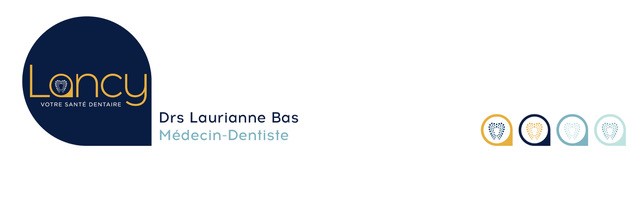 Merci de bien vouloir remplir les 2 pages suivantes afin que nous fassions plus ample connaissance!	HISTORIQUE MEDICALE	Médecin traitant   				 Date du dernier examen 		Raison		 Comment considérez-vous votre santé générale ?	    Excellente          Bonne       Moyenne            Mauvaise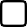 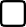 AVEZ-VOUS ou AVEZ-VOUS DEJA EU :                       OUI NON                                                                                       OUI NONHospitalisation pour maladie ou blessure    	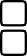 Une allergie ou une mauvaise réaction à Aspirine, ibuprofène, paracétamol, codéinePénicillineÉrythromycine Tétracycline Sulfamide            Anesthésiques  FluorChlorhexidine (CHX)Métaux (nickel, or, argent, 	) Latex			 NoisettesFruits			 Lait			 Colorant rouge  		                                                                                                                                            Autre     		Problèmes cardiaques, ou stent posé ces 6 derniers mois   	Antécédents d’endocardite infectieuse     	Valve cardiaque artificielle, anomalie cardiaque réparée      	Pacemaker ou défibrillateur implantable    	Prothèse articulaire ou des tissus mous (articulation, implant mammaire, etc.)   Scarlatine, souffle au cœur, rhumatisme articulaire aigu    	Hypertension ou Hypotension    	Accident vasculaire cérébral (prise d’anticoagulants) 	Anémie ou autre troubles sanguins     	Saignements prolongés à la suite d’une petite coupure (ou INR > 3.5)  	Pneumonie, emphysème, souffle court, sarcoïdose    	Infection chronique oreilles, tuberculose, oreillons, rougeole, varicelle	Troubles respiratoires (asthme, nez bouché, congestion sinus)   	Troubles du sommeil (apnées, ronflements, insomnies, sommeil sans repos, pipi) Maladie du rein   	Maladie du foie ou jaunisse    	Vertiges    	Maladie de la thyroïde, parathyroïde, ou carence en calcium   	Déficience ou déséquilibre hormonal (ex: syndrome ovarien polykystique) Cholestérol élevé ou prise de statines   	Diabète (HbA1c = 	)    	Ulcère à l’estomac ou au duodénum     	Troubles digestifs ou de l’alimentation (maladie cœliaque, reflux gastro-œsophagien, colon irritable, boulimie, anorexie)    	Ostéoporose/ostéopénie ou prise de médicaments anti-résorption ( comme les bisphosphonates)    	Arthrite ou Goutte   	Maladie auto-immune (Polyarthrite rhumatoïde, lupus, sclérodermie)     	Glaucome   	Lentilles de contact   	Blessures de la tête ou du cou    	Épilepsie, convulsions (absences)    	Troubles neurologiques (TDA/TDAH, prion)  ________ 	Infections virales et boutons de fièvre   	Bosses ou gonflements dans la bouche   	Urticaire, éruption cutanée, rhume des foins  	Infections sexuellement transmissibles   	Hépatite (type 	)  	HIV/AIDS   	Tumeur, grosseur anormale  	Radiothérapie    	Chimiothérapie, médicaments immunosuppresseurs   	Troubles émotionnels    	Traitement psychiatrique ou antidépresseurs   	Troubles de la concentration ou TDA/TDAH diagnostiqué   	Dépendance à l’alcool ou aux drogues     	ETES-VOUS :Actuellement traité pour une autre maladie	 	Conscient d’un changement dans votre état de santé dans  les dernières 24 heures (fièvre, frissons, toux, diarrhée)	 	En traitement pour perdre du poids      	Sous compléments alimentaires     	Souvent fatigué(e) ou épuisé(e)     	Sujet à des maux de tête fréquents ou douleurs chroniques  	Fumeur(-euse), ancien(ne) fumeur (-euse) ou autre (tabac à chiquer,vapoteuse, e-cigarettes, cannabis)    	Considéré (e) comme une personne sensible     	Souvent malheureux(-se) ou déprimé (e)    	FEMME : sous pilule contraceptive    	FEMME : enceinte    	HOMME : troubles de la prostate    	Décrivez les traitements médicamenteux actuels, chirurgies imminentes, troubles génétiques ou du développement, ou autres qui pourrait affecter possiblement vos soins dentaires ( par exemple botox, injections d’acide hyaluroniques, etc.)   	Liste des médicaments, complément alimentaires et vitamines prises ces 2 dernières annéesMédicaments	Raison	Médicaments	RaisonAVERTISSEZ-NOUS DE TOUT CHANGEMENT DE VOTRE SANTE ET DE TOUT MEDICAMENT QUE VOUS POUVEZ PRENDRESignature   	Date   	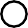 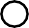 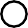 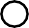 	HISTORIQUE DENTAIRE	Envoyé(e) par ______________________________Comment qualifierez-vous l’état de votre bouche ?    Excellent    Bon  Moyen  Mauvais
Dentiste précédent 	Depuis combien de temps étiez-vous son patient ? 	Mois/années
Date du dernier examen dentaire_________________	Date des dernières radiographies_________________________________________________
Date du dernier soin dentaire (autre qu’un nettoyage) : ___________________________________________________________________________
Vous consultez votre dentiste tous les : 3 mois ☐ 6 mois ☐ 12 mois ☐ pas régulièrement ☐QUEL EST LE MOTIF DE VOTRE CONSULTATION ?  	MERCI DE REPONDRE PAR OUI OU PAR NON QUX QUESTIONS SUIVANTES :Avez-vous peur des soins dentaires ? À quel degré sur une échelle de 1 (très peu) à 10 (énormément)? 	Avez-vous connu par le passé une expérience dentaire déplaisante ?	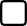 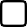 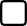 Avez-vous déjà eu des complications suite à un traitement dentaire ?	Avez-vous déjà rencontré des problèmes d’efficacité de l’anesthésie, ou fait des réactions à un anesthésique local ? 	Avez-vous déjà eu des bagues d’orthodontie ou un traitement d’ajustement de l’occlusion ?	 Avez-vous déjà subi une extraction dentaire ? 	Est-ce que vos gencives saignent ou vous font mal lorsque vous vous brossez les dents ou utilisez du fil dentaire ? 	Avez-vous reçu un traitement pour une maladie des gencives ou perdu de l’os autour de vos dents ? 	Avez-vous déjà remarqué une odeur ou un gout désagréable dans votre bouche ?	Y a-t-il des antécédents de maladies parodontales dans votre famille ?	Avez-vous déjà remarqué des déchaussements au niveau des gencives ?	Avez-vous déjà eu des dents qui bougent sans qu’il s’agisse d’un accident, ou avez-vous du mal à croquer dans une pomme ?Avez-vous éprouvé une sensation de brûlure dans votre bouche ?	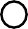 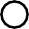 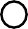 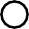 Avez-vous eu des caries ces 3 dernières années ?	Avez-vous l’impression que vous ne salivez pas assez, ou éprouvez-vous des difficultés à avaler des aliments ?	Sentez ou voyez-vous des trous (petits cratères, irrégularités) à la surface de vos dents, à l’endroit où vous mordez ?	Vos dents sont-elles sensibles au chaud, au froid, aux sucreries ? Évitez-vous de brosser une partie de votre bouche ? 	Avez-vous des rainures ou des encoches sur vos dents, près de la ligne des gencives ?	Avez-vous déjà eu des dents cassées ou ébréchées, mal aux dents ou un plombage cassé ? 	 Vous arrive-t-il fréquemment que des aliments restent coincés entre vos dents ? 	Avez-vous des problèmes avec l’articulation de votre mâchoire ? douleur, bruits, ouverture limitée, verrouillage, claquement) 	 Avez-vous l’impression que votre mâchoire inférieure recule lorsque vous mordez ? 	Éprouvez-vous des difficultés à mâcher du chewing-gum, des carottes, des noix, des barres protéines ou tout autre aliment dur et sec ? Vos dents ont-elles changé au cours des 5 dernières années ? Vous paraissent-elles plus courtes, plus fine ou usées ?	Vos dents sont-elles moins bien alignées qu’avant ? Est-ce qu’elles se chevauchent ? 	Avez-vous l’impression que vos dents sont plus espacées ou qu’elles sont moins solidement attachées 	Devez-vous déplacer votre mâchoire ou faire des efforts spécifiques pour que vos dents s’emboîtent ? 	Placez-vous votre langue entre vos dents ou fermez-vous vos dents contre votre langue ? 	Vous arrive-t-il de croquer des glaçons, de vous ronger les ongles, de tenir des objets avec vos dents ? Avez-vous d’autres habitudes spécifiques à ce niveau ? 	Serrez-vous les dents pendant la journée ? Vous arrive-t-il de vous faire mal ? 	Avez-vous des problèmes de sommeil, vous arrive-t-il de vous réveiller avec un mal de tête, une impression étrange au niveau des dents ?Portez-vous ou avez-vous porté une gouttière pour dormir la nuit?	Y a-t-il quoi que ce soit sur l’apparence de vos dents que vous aimeriez changer ?	Vous êtes-vous déjà blanchi les dents ? 	Vous êtes-vous déjà senti mal à l’aise à propos de l’apparence de vos dents ? 	Avez-vous déjà été déçu par un travail sur vos dents par le passé ? 	Signature 	Date   	